COMMISSION JURIDICTIONNELLE DE DISCIPLINEEtude de 17 affaires disciplinaires.DIRECTION DES COMPETITIONSTrêve hivernal pour la division Honneur dont la reprise est prévue pour le 25 et le 26 janvier 2019.Homologation des résultats des matchs de retard « honneur » U19 et séniors.Homologation des résultats de la  12° journée « pré-honneur » U19 et séniors.Programmation de la 16° journée « honneur » U19 et séniors les 25 et 26 Janvier 2019.Programmation de la 13° journée « Pré-honneur » U19 et séniors les 25 et 26 Janvier 2019.Programmation des matchs de jeunes U15-U17 :Groupe A : 7° journéeGroupe B : 7° journéeGroupe C : Mise à jour du calendrierGroupe D : 9° journéeGroupe E : 8° journéeGroupe F : 10° journéeEtude de 03 affaires litigieuses des journées du 18 et 19 Janvier 2019.DIRECTION ADMINISTRATION ET FINANCESEtat des amendes parues dans le BO 11 (inclus).DIRECTION TECHNIQUE DE L’ARBITRAGEDésignations des arbitres pour les rencontres du 25 et 26 Janvier 2019 (division Honneur, Pré-Honneur et jeunes).Causeries hebdomadaires du mardi.RAPPELDECISION DU BUREAU FEDERALFace aux nombreux forfaits constatés dans les différents championnats des catégories de jeunes, le Bureau Fédéral a décidé lors de sa réunion tenue le dimanche 21 janvier 2018 à Sétif, de sanctionner les clubs absents dans les matches de jeunes à partir de la phase retour.– Une équipe des différentes catégories de jeune qui déclare forfait pour la première fois écope d’une amende de 30 000 DA.
– Au deuxième forfait, elle écope d’une amende de 60 000 DA assortie d’une défalcation de un (1) point à l’équipe senior.------------------------------------------------RAPPEL  SANCTIONSLes avertissements, dont le nombre est inférieur ou égal à trois (03),  infligés à un joueur à la fin de la  phase aller sont annulés. La sanction pour un match ferme relative à quatre (04) avertissements infligés à un joueur reste maintenue. Le joueur est automatiquement  suspendu d’un match ferme pour la rencontre qui suit le quatrième (4ème) avertissement.   NOS PEINESDIRECTION ADMINISTRATION ET FINANCESREUNION DU  22-01-2019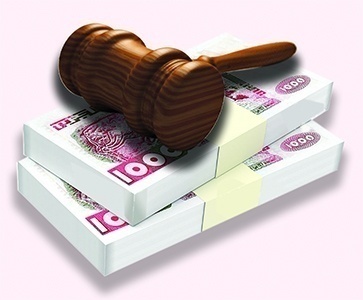 Membres présents : ABDELFETTAH       DAF      IDIRENE                 Membre      DJOUDER               SG      Ordre du jour :  Recouvrement des amendes parues au BO N° 11 (inclus).Rappel Article 134 : Amendes Les amendes infligées à un club doivent être réglées dans un délai de trente (30) jours à compter de la date de notification. Passé le délai de trente (30) jours et après une dernière mise en demeure pour paiement sous huitaine, la ligue défalquera un (01) point par mois de retard à l’équipe seniors du club fautif. NOTE    AUX   CLUBSLes Clubs concernés sont mis en demeure de s’acquitter des montants indiqués ci-dessous au plus tard le mardi 29 janvier 2019 à 16 heure, soit en espèces soit par versement bancaire au compte B. E. A N° : 00200040400425009397. Après versement, il y a lieu d’adresser à la Ligue la copie du bordereau de versement bancaire.Au delà de cette date et faute de paiement, un point (01) sera défalqué du capital des séniors des clubs concernés.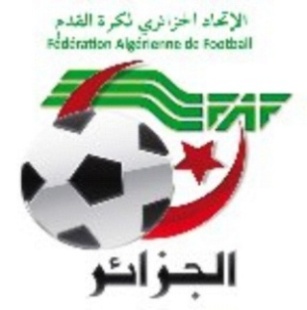 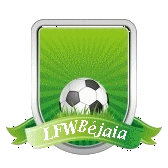 DIRECTION TECHNIQUE DE WILAYA D’ARBITRAGE.REUNION DU 22.01.2019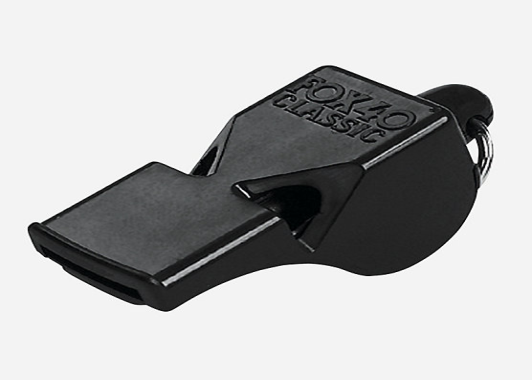 Membres présents :BOUZELMADEN	     Mohamed          Président CAWMESSAOUDI            Aissa	            SecrétaireYOUBI                    Mohamed          Membre IDIRENE		    Zahir                 Membre  ZIANE                    Madjid               Membre MOSTPHAOUI        Lachemi            Membre ORDRE  DU  JOUR Désignation arbitres journées du 25/26-01-2019 HONNEUR et P/HONNEUR.Désignation arbitres pour les matchs  25 /26 -01-2019   U15 et U17.Demande indisponibilité Arbitre KADDOUR BACHA SOFIANE du 25.01.2019 Au 02.02.2019.Demande trio Arbitre DJS Bejaia pour 23.01.2019.Demande trio Arbitre NAFTAL Bejaia pour 26.01.2019. -AUDIENCES                                                                 Audience accordée à RACHEK ABDELOUHAB. DIVERS                               COMMISSION DE FORMATION ET D’EVALUATIONDES  ARBITRESSEANCE DU MARDI 22/01/2019:Membres présents :-Mr    BOUZELMADEN                         Mohamed    Président  CWA   –  Formateur -Mr    YOUBI      Mohamed                 Chargé de la Commission de  Formation                                                                Et d’évaluation des arbitres  –  Formateur -Mr    IDIRENE   Zahir                         Membre     Formateur -Mr    ZIANE       Madjid                      Membre     Formateur -Mr    BOUZERAR  Ahmed                 Membre     Formateur -Mr    YAHI     Omar                            Membre     Formateur -Mr     MOSTPHAOUI   Lachemi        Membre     Formateur CAUSERIE DU MARDI 22/01/2019 A 17 H00 Thème :   Loi 12   –   FAUTES ET INCORRECTIONS  -  sera présentée par  Mr ZIANE MADJID.CAUSERIE DU MARDI 22/01/2019 A 14 H00Thème : (école  jeunes arbitre stagiaires)  Loi 12   –   FAUTES ET INCORRECTIONS - sera présentée par  Messieurs  BOUZELMADEN  MOHAMED  -  ZIANE MADJID et YOUBI MOHAMED N B : Les Formateurs doivent établir une feuille de présence  et d’émargement pour  tous les arbitres présents, contresignée  par  le (les) formateurs concernés.LE  SUPPORT  DE  L’ARBITREIMPRATICABILITE DU TERRAIN DE JEU                Un terrain de jeu peut-il  être déclaré   impraticable  ?  Par  qui ,  à  quel moment et  Pourquoi ?               Seul et à tous moments  , l’arbitre peut déclarer un terrain de  jeu impraticable par suite :*    du mauvais état du sol *    de mauvaises conditions atmosphériques, pluie diluvienne, orage , brouillard , neige etc…..*     du mauvais équipement du terrain       « Rapport  circonstancié sur le non déroulement du match  à la         commission compétente » PANNE D’ELECTRICITE          Que doit faire l’arbitre en cas de panne d’électricité ?           La durée de l’arrêt ou des arrêts, ne doit pas excéder  quarante cinq (45) minutes, comme en cas de brouillard,  orage,  neige   etc……..           «  Rapport circonstancié sur le non  déroulement du match à la commission compétente  »                                                   Par Mr Mohamed   YOUBI , instructeur formateur                                                         Commission de formation et d’évaluation des arbitres              الاتحاديـــة الجزائريـــة لكـــرة القـــدمLIGUE DE FOOTBALL DE LA WILAYA DE BEJAIACOMMISSION JURIDICTIONNELLE DE DISCIPLINE                                 REUNION DU 22.01.2019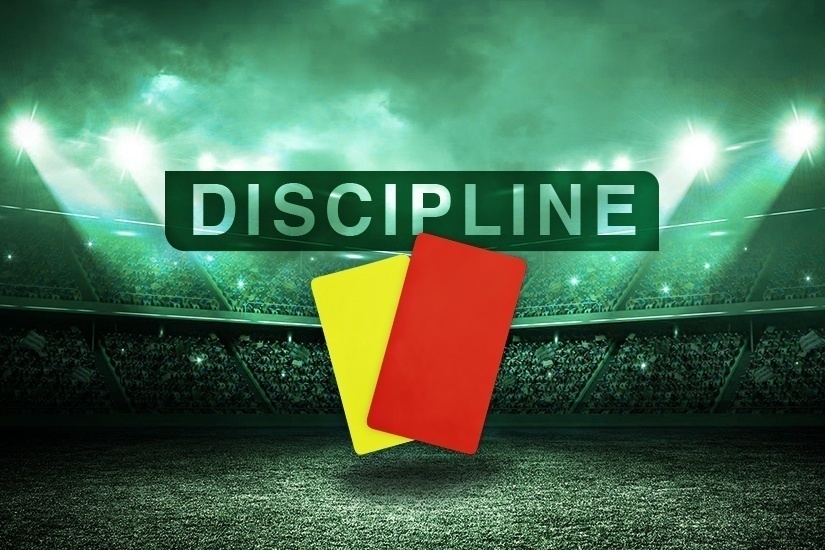 Membres présents :Mr  Maitre YOUBI  Mohamed               PrésidentMr  MEZIANE        Karim                    SecrétaireMr  IDIR               LAID                       MembreOrdre du jour :   Traitement des Affaires Disciplinaires.Honneur-séniorsAffaire n°243: Rencontre « ARBB   – CRBA  » Du  18/01/2019(S) MENDIL         NAIM             lic n°061320   « CRBA » 01 MF pour CUMUL EXCLU (AJ / JD )BEKA             ALI              lic n°061437  « ARBB » Avertissement AJAHOUARI      REDA            lic n°061460  « ARBB » Avertissement AJFOUGHALI    ESSAID         lic n°061311  « CRBA»  Avertissement JDBOUREBA     MOUNIR        lic n°061266   « CRBA »  Avertissement AJAffaire n°244 : Rencontre «OF   CSPC   » Du 18/01/2019 (S) BENIKHLEF       KOUSSAILA     lic n°061152  «  OF » 01 MF pour CD +Amende de 1000 DA (ART 101 RG AMATEUR).P/Honneur-SENIORSAffaire n°245 : Rencontre « OST  – JSD   » Du 18/01/2019NAIT AMARA    LAMINE        lic n°061360  « OST» 01 MF pour CUMUL EXCLU (AJ / JD )BENAMARA     SEDDIK       lic n°061599 « OST » Avertissement AJSAMAOUN      DHIRAR        lic n°061219  «JSD » Avertissement AJHABI             OUALID         lic n°061274  «JSD » Avertissement AJADJABI         ADEL            lic n°061186  «JSD » Avertissement AJAffaire n°246 : Rencontre « IRBBH    – JSM     » Du 18/01/2019MAZGUENE         RAMI          lic n°061397  «   JSM »    Avertissement AJOUBAKLI            KARIM        lic n°061176  «  IRBBH » Avertissement AJGUEMAOUCHE   FERHAT      lic n°061090  «  IRBBH » Avertissement JDAffaire n°247 : Rencontre « FET     – WRBO    » Du 19/01/2019AMARA           A/NOUR        lic n°061511  « FET » Avertissement AJBARACHE       KARIM          lic n°061763  «  FET » Avertissement AJAIT BRAHAM   YACINE        lic n°061481  «  WRBO » Avertissement AJFERKAL        LYES              lic n°061538  «  WRBO » 01 MF pour CD +Amende de 1000 DA (ART 101 RG AMATEUR).MERMOURI       MOHAND   lic n°061490   «  WRBO » Avertissement AJAffaire n°248 : Rencontre « CSATT    – JSB    » Du 18/01/2019MOUSSAOUI     ADEL              lic n°061283   « CSATT » Avertissement AJOUHAB            MABROUK       lic n°061732    « JSB » Avertissement AJAffaire n°249 : Rencontre « USSA     – JST    » Du 18/01/2019BENLOUNIS      HOCINE       lic n°061248  « JST » Avertissement JDMAYOUT           LAMINE       lic n°061334  « JST » Avertissement AJ Honneur-U19           Affaire n°250: Rencontre «  OF  – CSPC  » Du 18/01/2019SOUALMI      LAKHEL      lic n°062213   « OF »    Avertissement AJAMAOUCHE  AIMED         lic n°064023   « OF »    Avertissement AJ                     HAROUNE     FATSAH      lic n°062234   « OF »    Avertissement AJGUEDDOUCHE   FAYCEL  lic n°062380   « CSPC » Avertissement AJBENSLIMANE    M/ABID   lic n°062526   « CSPC » Avertissement AJAffaire n°251: Rencontre «  ARBB  – CRBA  » Du 18/01/2019KITOUNE        KAMEL       lic n°062274  « ARBB » Avertissement AJAISSAT     AB/ASSAMIA    lic n°062465  « ARBB » Avertissement AJ ACHOUR        HAMZA        lic n°062416  « CRBA » Avertissement AJISSAD           HICHAM       lic n°062177  « CRBA » Avertissement AJAffaire n°252 : Rencontre « OMC     –  AST    » Du 19/01/2019HAMMI           TAREK         lic n°062005  « OM »   Avertissement AJABID               HICHAM      lic n°062334  « AST » Avertissement AJ                                       P/Honneur-U19Affaire n°253 : Rencontre « FET    –  WRBO   » Du 19/01/2019BELLACHE         YOUDAS     lic n°062552   « WRBO» Avertissement+1000 DA POUR CDAffaire n°254 : Rencontre « IRBBH  – JSM  » Du 18/01/2019IDJDAREN     MOULOUD      lic n°062114 « IRBBH» 01 MF pour CUMUl EXCLU (AJ / JD )Affaire n°255: Rencontre «  OST  – JSD » Du 18/01/2019AMEUR           KARIM           lic n°063053  « OST » Avertissement AJBENTIFRAOUINE  OMAR      lic n°062385  « OST » Avertissement AJ BOUALI          HOCINE         lic n°062613  « OST » Avertissement AJHAMANI  KHIEREDDINE      lic n°062189  « JSD » Avertissement AJMATEM        FAYCAL           lic n°062186  « JSD » Avertissement JDOUCHENE   AB/RRAOUF      lic n°062208  « JSD » Avertissement AJAffaire n°256: Rencontre «  CSATT  – JSB » Du 18/01/2019MAKSEUR        ZINEDDINE    lic n°062170 « CSAT » Avertissement JDGUELLATI        HOCINE        lic n°062577  «  JSB » Avertissement AJ BOUCHERBA    SALIM          lic n°062493  « JSB » Avertissement+1000 DA        POUR CDLAIDI   NOURDINE               lic n°062640  « JSB » Avertissement JDAffaire n°257 : Rencontre « RCIA    – ESTW    » Du 18/01/2019SADI     KAMEL       lic n°062316 « ESTW » Avertissement+1000 DA POUR CDLES JEUNES – U15Affaire n°258 : Rencontre « CSPC  – JSIO  » Du 18/01/2019HADJRIOUA  MOHAMED  ENTRAINEUR   lic n°069030   « JSIO »  UN (01) AN de suspension ferme +5000 DA pour tentative d’agression envers officiel »arbitre »(ART 102 RG DES JEUNES)Affaire n°259 : Rencontre « NRBS    – BCEK   » Du 18/01/2019MANSOURI   MASSINISSA DIRIGEANT     lic n°069     « BCEK » 04 MOIS de suspension ferme +Amende de 7000 DA pour insulte envers officiel »arbitre » ( ART 100 RG DES JEUNES)ETAT RECAPITULATIF DES AFFAIRES   DISCIPLINAIRES TRAITEESJournées du 18 ET 19-01-2019DIRECTION DES COMPETITIONSRéunion du 22-01-2019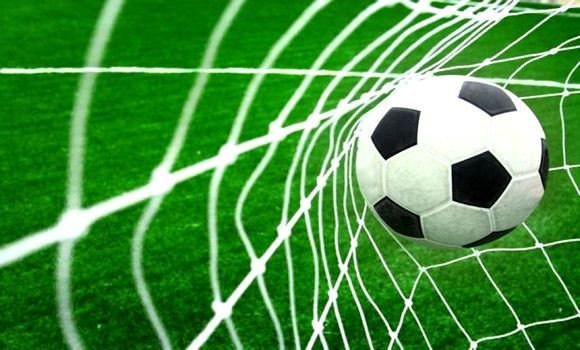 Etaient présents :    MOSTPHAOUI   LACHEMI		Président		                   BELAID		ZAHIR		Secrétaire 		                   FERRAH		MUSTAPHA	Membre		                   BETKA		BOUZID		MembreObjet : étude des affaires litigieusesAFFAIRE n°42 : Rencontre   USSA - JST (U19)  du 18/01/2019Non déroulement de la rencontreAprès lecture de la feuille de match Vu les pièces versées au dossier. Attendu qu’à l’heure prévue de la rencontre,  l’équipe de L’USSA ne s’est pas présentée sur le terrain.Attendu que cette absence a été régulièrement constatée dans la forme et délai règlementairesAttendu que le club de l’USSA n’a fourni aucune justification à l’appui de son dossier.Par ces motifs, la Commission décide :Match perdu par pénalité à l’équipe U19 du club USSA au profit de celle du club JST sur le score de 03 buts à 00.RETOUR : 1ier  FORFAITAmende de  30 000,00 DA (Trente Mille Dinars) au club de l’USSA ;Décision du bureau fédéral du 21/01/2018.AFFAIRE n°43 : Rencontre   CSATT - USSA (U15)  du 19/01/2019Non déroulement de la rencontreAprès lecture de la feuille de match Vu les pièces versées au dossier. Attendu qu’à l’heure prévue de la rencontre,  l’équipe de L’USSA ne s’est pas présentée sur le terrain.Attendu que cette absence a été régulièrement constatée dans la forme et délai règlementairesAttendu que le club de l’USSA n’a fourni aucune justification à l’appui de son dossier.Par ces motifs, la Commission décide :Match perdu par pénalité à l’équipe U15 du club USSA au profit de celle du club CSATT sur le score de 03 buts à 00.RETOUR : 1ier  FORFAITAmende de  30 000,00 DA (Trente Mille Dinars) au club de l’USSA ;Décision du bureau fédéral du 21/01/2018.AFFAIRE n°44 : Rencontre   CSATT - USSA (U17)  du 19/01/2019Non déroulement de la rencontreAprès lecture de la feuille de match Vu les pièces versées au dossier. Attendu qu’à l’heure prévue de la rencontre,  l’équipe de L’USSA ne s’est pas présentée sur le terrain.Attendu que cette absence a été régulièrement constatée dans la forme et délai règlementairesAttendu que le club de l’USSA n’a fourni aucune justification à l’appui de son dossier.Par ces motifs, la Commission décide :Match perdu par pénalité à l’équipe U17 du club USSA au profit de celle du club CSATT sur le score de 03 buts à 00.RETOUR : 1ier  FORFAITAmende de  30 000,00 DA (Trente Mille Dinars) au club de l’USSA ;Décision du bureau fédéral du 21/01/2018.DIRECTION DES COMPETITIONSHONNEURPROGRAMMATION  16° JOURNEEVENDREDI 25 JANVIER 2019SAMEDI 26 JANVIER 2019§§§§§§§§§§§§§§§§§§§§§§§§§§§§§§§§§PRE – HONNEURPROGRAMMATION  13° JOURNEEVENDREDI 25 JANVIER 2019SAMEDI 26 JANVIER 2019§§§§§§§§§§§§§§§§§§§§§§§§§§§§§§§§§CHAMPIONNAT JEUNES CATEGORIESJEUNES GROUPE « A »PROGRAMMATION  7° JOURNEEVENDREDI 25 JANVIER 2019SAMEDI 26 JANVIER 2019§§§§§§§§§§§§§§§§§§§§§§§§§§§§§§§§§JEUNES GROUPE « B »PROGRAMMATION  6° JOURNEEVENDREDI 25 JANVIER 2019SAMEDI 26 JANVIER 2019§§§§§§§§§§§§§§§§§§§§§§§§§§§§§§§§§JEUNES GROUPE « C »PROGRAMMATION  MATCHS EN RETARD SAMEDI 26 JANVIER 2019§§§§§§§§§§§§§§§§§§§§§§§§§§§§§§§§§JEUNES GROUPE « D »PROGRAMMATION  9° JOURNEEVENDREDI 25 JANVIER 2019SAMEDI 26 JANVIER 2019§§§§§§§§§§§§§§§§§§§§§§§§§§§§§§§§§JEUNES - GROUPE  EPROGRAMMATION  8° JOURNEEVENDREDI 25 JANVIER 2019SAMEDI 26 JANVIER 2019§§§§§§§§§§§§§§§§§§§§§§§§§§§§§§§§§JEUNES - GROUPE  FPROGRAMMATION  9° JOURNEEVENDREDI 25 JANVIER 2019SAMEDI 26 JANVIER 2019DIVISION HONNEURCLASSEMENT 15° JOURNEESOUS TOUTES RESERVESDIRECTION DE L’ORGANISATION DES COMPETITIONSClassement U19  HONNEUR15° JOURNEESOUS TOUTES RESERVESDIVISION PRE-HONNEURCLASSEMENT 13° JOURNEESOUS TOUTES RESERVESDIRECTION DE L’ORGANISATION DES COMPETITIONSClassement U19  HONNEUR13° JOURNEESOUS TOUTES RESERVESCOMMISSION DE  L’ORGANISATIONDES COMPETITIONSHOMOLOGATION DES RESULTATS  U15-U17Groupe « A »COMMISSION DE  L’ORGANISATIONDES COMPETITIONSHOMOLOGATION DES RESULTATS  U15-U17Groupe « B »HOMOLOGATION DES RESULTATS  U15-U17Groupe « C »HOMOLOGATION DES RESULTATS  U15-U17Groupe « D »COMMISSION DE  L’ORGANISATIONDES COMPETITIONSHOMOLOGATION DES RESULTATS  U15-U17Groupe « E »HOMOLOGATION DES RESULTATS  U15-U17Groupe « F »DIRECTION DE L’ORGANISATION DES COMPETITIONSClassement du championnat de jeunes JEUNES GROUPE « A » CATEGORIE « U-15 »ARRETE A LA  05° JOURNEE------------------------------------------JEUNES GROUPE « A » CATEGORIE « U-17 »ARRETE A LA 05° JOURNEESOUS TOUTES RESERVESDIRECTION DE L’ORGANISATION DES COMPETITIONSClassement du championnat de jeunes JEUNES GROUPE « B » CATEGORIE « U-15 »ARRETE A LA 05° JOURNEE ------------------------------------------JEUNES GROUPE « B » CATEGORIE « U-17 »ARRETE A LA 05° JOURNEE SOUS TOUTES RESERVESDIRECTION DE L’ORGANISATION DES COMPETITIONSClassement du championnat de jeunes JEUNES GROUPE « C » CATEGORIE « U-15 »ARRETE A LA 07° JOURNEE ------------------------------------------JEUNES GROUPE « C » CATEGORIE « U-17 »ARRETE A LA  07° JOURNEE SOUS TOUTES RESERVESDIRECTION DE L’ORGANISATION DES COMPETITIONSClassement du championnat de jeunesJEUNES GROUPE « D » CATEGORIE « U-15 »ARRETE A LA 07° JOURNEE ------------------------------------------JEUNES GROUPE « D » CATEGORIE « U-17 »ARRETE A LA  07° JOURNEE SOUS TOUTES RESERVESDIRECTION DE L’ORGANISATION DES COMPETITIONSClassement du championnat de jeunesJEUNES GROUPE « E » CATEGORIE « U-15 »ARRETE A LA 07° JOURNEE------------------------------------------JEUNES GROUPE « E » CATEGORIE « U-17 »ARRETE A LA  06° JOURNEE SOUS TOUTES RESERVESDIRECTION DE L’ORGANISATION DES COMPETITIONSClassement du championnat de jeunesJEUNES GROUPE « F » CATEGORIE « U-15 »ARRETE A LA 08° JOURNEE------------------------------------------JEUNES GROUPE « F » CATEGORIE « U-17 »ARRETE A LA  08° JOURNEE SOUS TOUTES RESERVES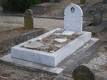      Profondément touchés  par  le décès de la grand-mère de YAHIAOUI MASSINISSA et YAHIAOUI ZOULIKHA arbitres stagiaires, le  Président,  les  Membres  du  Bureau  de   Ligue   et  des  Commissions, les   Arbitres  et  l’ensemble  du  Personnel lui présentent  ainsi qu’à leurs familles,  leurs condoléances les  plus Sincères et  les assurent de leur profonde sympathie .       Puisse Dieu, le tout puissant,        accorder à la défunte  sa sainte     miséricorde.N°CLUBDIVISIONAMENDE CJDAMENDE  DOC1SS SIDI AICHHONNEUR2 000,002ARB BARBACHAHONNEUR30 000,003US SIDI AYADPRE-HONNEUR5 000.0035 000.004US BENI MANSOURJEUNES20 000.00Désignation des sanctionsSeniorsSeniors JeunesTotalDésignation des sanctionsHon.P/hon JeunesTotalNombre d’affaires02051017Avertissements04152039Contestations decisions01010305Expulsions joueurs01010103Expulsions dirigeants--0202Conduite incorrecte----LIEUXRENCONTRESU 19SENIORSNACERIANCB / CRBA13 H15 H BENAL. PRINCIPALGB / CRBSET13 H15 HLIEUXRENCONTRESU 19SENIORSAMIZOURJSBA / ARBB09 H15 H AIT RZINESRBT / JSIO11 H15 H SEMAOUN SSSA / CSPC 11 H14 H FERAOUNOF / OA 11 H 14 H BARBACHAOMC / CRBAR  11 H 14 H LIEUXRENCONTRESU 19SENIORSAIT RZINEFET / JST13 H15 H IGHIL ALIRCIA / JSD  11 H 14 H 30OUZELLAGUENWRBO / IRBBH13 H15 H LIEUXRENCONTRESU 19SENIORSMELBOUJSM / CSATT11 H14 H BENAL. ANNEXEJSB / ESTW13 H- BENAL. PRINCIPALJSB / ESTW-15 H AIT RZINEOST / USSA09 H13 H LIEUXRENCONTRESU 15U 17BENAL. ANNEXEJSIO / AST09 H 3011 H BENAL. ANNEXEGB / SSSA 13 H 14 H 30LIEUXRENCONTRESU 15U 17AOKASJSCA / NCB 10 H 11 H 30BEJAIA NACERIAUSTB / JSB09 H 3011 H BEJAIA NACERIAAWFSB / CSPC13 H 14 H 30LIEUXRENCONTRESU 15U 17BEJAIA NACERIAAB / GCB 09 H 3011 H AMIZOURJSBA / AJFB 10 H 11 H 30BARBACHAARBB / ENSB 10 H 11 H 30LIEUXRENCONTRESU 15U 17TALA HAMZAWAT / CRB10 H 11 H 30LIEUXRENCONTRESU 15U 17TAMRIDJETJST / AEFS10 H 11 H 30S.E.TENINECRBSET / CRBA 10 H11 H 30 LIEUXRENCONTRESU 15U 17EL KSEUR BCEK / OMC 11 H12 H 30FERAOUNOF / CSATT10 H11 H 30TIMEZRITUSSA / NRBS10 H11 H 30LIEUXRENCONTRES U 15U 17OUED GHIRCRM / RSCA10 H11 H 30LIEUXRENCONTRESU 15U 17SEMAOUNCASA / JSC 12 H13 H 30LIEUXRENCONTRES U 15U 17OUZELLAGUENWRBO / OCA10 H11 H 30LAAZIBOCT / FET10 H11 H 30AKBOUASSA / CSPT10 H11 H 30LIEUXRENCONTRESU 15U 17AKBOUWAF / CRBAR10 H11 H 30BENI MANSOURUSBM / OA10 H11 H 30AIT RZINESRBT / RCIA 09 H 3011 HLIEUXRENCONTRES U 15U 17OUZELLAGUENASECA / OSTRRBOUHAMZAIRBBH / ESBM10 H11 H 30RENCONTRES14° JOURNEEU19SENIORSARBB / CRBA 00 – 00 02 – 04 OMC / AST03 – 0203 – 03OF / CSPC02 – 00 00 – 01 CLAS.CLUBSPTSJGNPBPBCDIF.Obs.1O Akbou42141400003602+342CRB S. EL TENINE29140903022611+15-1pt3JSB AMIZOUR28140902032517+80-1pt4CS P.CIVILE27140900052110+115GOURAYA BEJAIA2514070403209+116NC BEJAIA22140604041513+027O M’CISNA21140603052218+048JS I. OUAZZOUG18140503061717+009AS TAASSAST15140403072217+0510O FERAOUN14140305062221+01--CRB AOKAS14140402081622-0612CRB AIT RZINE11140205070933-2413SS SIDI AICH1014010706915-0614ARB BARBACHA07140204081623-07-3pts15SRB TAZMALT0314000311542-37NB TASKRIOUTFORFAITFORFAITFORFAITFORFAITFORFAITFORFAITFORFAITFORFAITFORFAITCLASCLUBSPtsJGNPBPBCDifObs01O AKBOU31140904014411+3302NC BEJAIA29140805014018+2203O M’CISNA28140804023915+2404CRB AOKAS23140605032714+13--CRB S.E.TENINE23140703042919+10-1pt06GOURAYA BEJAIA21140603052315+0807O FERAOUN20140602061917+0208JSB AMIZOUR18140504051914+05-1pt-CS P.CIVILE18140503062125-04-SS SIDI AICH18140600082532-0711JS I.OUAZZOUG17140502071736-1912ARB BARBACHA14140402081324-1113SRB TAZMALT11140205071425-1114CRB AIT RZINE08140202100932-23-AS TAASSAST08140202101648-32NB TASKRIOUTFORFAIT FORFAIT FORFAIT FORFAIT FORFAIT FORFAIT FORFAIT FORFAIT FORFAIT RENCONTRES13° JOURNEEU19SENIORSIRBBH / JSM00 - 0001 - 04FET / WRBO06 - 0103 – 00RCIA / ESTW01 - 0202 – 00CSATT / JSB02 - 0000 – 00USSA / JST(00-03) P00 - 01OST / JSD02 - 0100 - 01CLAS.CLUBSPTSJGNPBPBCDIF.Obs.1JS MELBOU31121001013409+252JS DJERMOUNA29120902012607+193RC IGHIL ALI24120703022106+154FE TAZMALT19120504031815+035JS BEJAIA18120406020606+006OS TAZMALT16120404041210+027JS TAMRIDJET15120403051115-048CSA TIZI TIFRA12120303060921-129WRB OUZELLAGUEN10120301080921-1210IRB BOUHAMZA09120203071220-0811US SIDI AYAD07120105060722-15-1pt12ES TIZI WER06120103081022-12CLAS.CLUBSPTSJGNPBPBCDIF.Obs.01ES TIZI WER29120902013608+28--FE TAZMALT29120902013512+2303CSA TIZI TIFRA27120803014315+2804RC IGHIL ALI22120701043116+1505OS TAZMALT19120601051814+0406JS MELBOU15120306031512+03--WRB OUZELLAGUEN15120501061620-0408IRB BOUHAMZA13120304051019-0909JS DJERMOUNA11120302071419-0510JS TAMRIDJET09120203071529-1411JS BEJAIA08120202081132-2112US SIDI AYAD06120103080752-451ère journéeRENCONTRESU15U172° journéeRENCONTRESU15U171ère journéeNCB / JSIO02 - 0103 - 002° journéeAWFSB / NCB01 - 0301 - 011ère journéeJSCA / AWFSB06 - 0100 - 022° journéeGB / AST00 - 0002 - 021ère journéeUSTB / GB04 - 0108 - 012° journéeJSIO / USTB02 - 0402 - 021ère journéeAST / CSPC01 - 0302 - 022° journéeCSPC / JSB01 - 0101 - 021ère journéeJSB / SSSA00 - 0500 - 072° journéeSSSA / JSCA00 - 0401 - 023° journéeRENCONTRESU15U174° journéeRENCONTRESU15U173° journéeJSB / AST01 - 0000 - 004° journéeAWFSB / JSIO02 - 0206 - 003° journéeJSCA / CSPC01 - 0206 - 004° journéeAST / JSCA00 - 0802 - 043° journéeUSTB / AWFSB02 - 0001 - 004° journéeGB / JSB00 - 0105 - 023° journéeJSIO / GB05 - 0202 - 034° journéeCSPC / NCB01 - 0200 - 063° journéeNCB / SSSA01 - 0103 - 064° journéeSSSA / USTB00 - 0001 - 015° journéeRENCONTRESU15U175° journéeNCB / AST(03-00) P05 - 015° journéeJSCA / JSB05 - 0004 - 025° journéeUSTB / CSPC03 - 0005 - 005° journéeAWFSB / GB04 - 0004 - 005° journéeJSIO / SSSA00 - 0101 - 001ère journéeRENCONTRESU15U172° journéeRENCONTRESU15U171ère journéeENSB / WAT05 - 0203 - 012° journéeAJFB / ARBB07 - 0003 - 031ère journéeGCB / AJFB02 - 0000 - 012° journéeJSBA / CRB01 - 0306 - 011ère journéeAB / JSBA02 - 0002 - 022° journéeWAT / AB01 - 0400 - 061ère journéeCRB / FCB03 - 0100 - 022° journéeFCB / GCB00 - 0101 - 001ère journéeARB BarbachaARB BarbachaARB Barbacha2° journéeENS BejaiaENS BejaiaENS Bejaia3° journéeRENCONTRESU15U174° journéeRENCONTRESU15U173° journéeGCB / CRB01 - 0004 - 014° journéeCRB / ARBB07 - 0101 - 083° journéeARBB / FCB00 - 0202 - 024° journéeJSBA / GCB01 - 0405 - 003° journéeENSB / AJFB00 - 0503 - 004° journéeAJFB  / AB00 - 0000 - 033° journéeWAT / JSBA03 - 0201 - 014° journéeFCB / ENSB 03 - 0102 - 013° journéeA BoukhiamaA BoukhiamaA Boukhiama4° journéeWA Tala HamzaWA Tala HamzaWA Tala Hamza5° journéeRENCONTRESU15U175° journéeARBB / GCB01 - 0405 - 015° journéeAB / FCB01 - 0105 - 005° journéeENSB / CRB 09 - 0003 - 025° journéeWAT / AJFB 01 - 0201 - 045° journéeJSB AmizourJSB AmizourJSB Amizour1ère journéeRENCONTRESU15U172° journéeRENCONTRESU15U171ère journéeNBT / JSD01 - 0605 - 032° journéeESTW / CRBA00 - 0201 - 011ère journéeJST / ESTW01 - 0401 - 012° journéeJSD / CRBSET02 - 0105 - 001ère journéeCRBSET / UST02 - 0004 - 002° journéeUST / JST01 - 0300 - 031ère journéeCRBA / AEFS01 - 0200 - 012° journéeAEFS / JSM00 - 0200 - 011ère journéeJS MelbouJS MelbouJS Melbou2° journéeNB TaskrioutNB TaskrioutNB Taskriout3° journéeRENCONTRESU15U174° journéeRENCONTRESU15U173° journéeJST / JSD04 - 0101 - 024° journéeUST / ESTW03 - 0000 - 023° journéeNBT / JSM00 - 0401 - 024° journéeJSM / CRBSET05 - 0002 - 013° journéeCRBA / UST05 - 0005 - 004° journéeAEFS / NBT06 - 0005 - 013° journéeASTW / AEFS01 - 0702 - 014° journéeJSD / CRBA00 - 0101 - 003° journéeCRB S.E.TenineCRB S.E.TenineCRB S.E.Tenine4° journéeJS TamridjetJS TamridjetJS Tamridjet5° journéeRENCONTRESU15U176° journéeRENCONTRESU15U175° journéeUST / AEFS00 - 0502 - 026° journéeJSD / UST 07 - 0005 - 005° journéeJST / JSM00 - 0300 - 036° journéeAEFS / CRBSET05 - 0000 - 015° journéeNBT / CRBSET02 - 0000 - 046° journéeNBT / JST00 - 0201 - 015° journéeESTW / JSD03 - 0302 - 026° journéeJSM / CRBA04 - 0002 - 005° journéeCRB AokasCRB AokasCRB Aokas6° journéeES Tizi WerES Tizi WerES Tizi Wer7° journéeRENCONTRESU15U177° journéeCRBA / NBT04 - 0102 - 027° journéeESTW / JSM01 - 0500 - 067° journéeCRBSET / JST04 - 0004 - 017° journéeJSD / AEFS01 - 0502 - 037° journéeUS TamridjetUS TamridjetUS Tamridjet1ère journéeRENCONTRESU15U172° journéeRENCONTRESU15U171ère journéeOF / RSCA06 - 0001 - 012° journéeOMC / BCEK02 - 0301 - 021ère journéeOMC / CRM03 - 0101 - 022° journéeCSATT / OF00 - 0103 - 031ère journéeUSSA / CSATT(00-03) P(00-03) P2° journéeNRBS / USSA(03-00) P(03-00) P1ère journéeBCEK / NRBS01 - 0104 - 012° journéeRSCA / CRM00 - 0301 - 013° journéeRENCONTRESU15U174° journéeRENCONTRESU15U173° journéeNRBS / CSATT06 - 0001 - 004° journéeOF / BCEK 02 - 0002 - 023° journéeBCEK / RSCA01 - 0003 - 034° journéeCSATT / CRM02 - 0103 - 043° journéeCRM / OF00 - 0203 - 024° journéeRSCA / USSA(03-00) P(03-00) P3° journéeUSSA / OMC(00-03) P(00-03) P4° journéeOMC / NRBS00 - 0001 - 025° journéeRENCONTRESU15U176° journéeRENCONTRESU15U175° journéeCSATT / OMC01 - 0101 - 016° journéeOF / NRBS 02 - 0404 - 015° journéeNRBS / RSCA05 - 0000 - 026° journéeBCEK / CSATT00 - 0202 - 005° journéeCRM / BCEK03 - 0102 - 026° journéeCRM / USSA(03-00) P(03-00) P5° journéeUSSA / OF (00-03) P(00-03) P6° journéeRSCA / OMC00 - 0101 - 047° journéeRENCONTRESU15U177° journéeCSATT / RSCA01 - 0005 - 007° journéeNRBS / CRM00 - 0004 - 037° journéeUSSA / BCEK(00-03) P(00-03) P7° journéeOMC / OF 00 - 0101 - 011ère journéeRENCONTRESU15U172° journéeRENCONTRESU15U171ère journéeCSPT / ASSA04 - 0203 - 002° journéeASSA / OCT01 - 0100 - 031ère journéeFET / OCT(03-00) P(03-00) P2° journéeWRBO / CSPT08 - 0001 - 071ère journéeOCA / WRBO00 - 0105 - 012° journéeCASA / OCA01 - 0101 - 011ère journéeJSC / CASA02 - 0002 - 032° journéeFET / JSC05 - 0004 - 023° journéeRENCONTRESU15U174° journéeRENCONTRESU15U173° journéeCASA / WRBO00 - 0301 - 024° journéeCSPT / JSC 01 - 0111 - 013° journéeJSC / ASSA05 - 0008 - 034° journéeWRBO / OCT04 - 0002 - 033° journéeOCT / CSPT00 - 0301 - 034° journéeASSA / OCA 00 - 0200 - 033° journéeOCA / FET00 - 0301 - 014° journéeFET / CASA(03-00) P(03-00) P5° journéeRENCONTRESU15U176° journéeRENCONTRESU15U175° journéeWRBO / FET00 - 0202 - 006° journéeCSPT / CASA 03 - 0105 - 025° journéeCASA / ASSA05 - 0103 - 006° journéeJSC / WRBO01 - 0401 - 055° journéeOCT / JSC00 - 0409 - 016° journéeOCT / OCA 00 - 0201 - 065° journéeOCA / CSPT 00 - 0203 - 006° journéeASSA / FET00 - 0602 - 087° journéeRENCONTRESU15U177° journéeWRBO / ASSA 06 - 0102 - 007° journéeCASA / OCT01 - 0102 - 007° journéeFET / CSPT01 - 0102 - 027° journéeOCA / JSC 02 - 0305 - 001ère journéeRENCONTRESU15U172° journéeRENCONTRESU15U171ère journéeRCIA / WAF03 - 0203 - 012° journéeWAF / SRBT02 - 0104 - 011ère journéeCRBAR / IRBBH00 - 0401 - 062° journéeUSBM / CRBAR04 - 0001 - 011ère journéeOA / OST01 - 0203 - 012° journéeOST / ESBM05 - 0203 - 021ère journéeSRBT / ASECA01 - 0303 - 032° journéeIRBBH / RCIA00 - 0301 - 011ère journéeESBM / USBM04 - 0003 - 002° journéeASECA / OA01 - 0100 - 023° journéeRENCONTRESU15U174° journéeRENCONTRESU15U173° journéeRCIA / USBM01 - 0001 - 004° journéeUSBM / SRBT00 - 0101 - 013° journéeCRBAR / OST00 - 0602 - 024° journéeOA / CRBAR10 - 0103 - 003° journéeSRBT / IRBBH05 - 0001 - 024° journéeOST / RCIA 00 - 0100 - 003° journéeWAF / ASECA01 - 0100 - 034° journéeIRBBH / WAF 01 - 0106 - 023° journéeESBM / OA01 - 0002 - 054° journéeASECA / ESBM03 - 0205 - 015° journéeRENCONTRESU15U176° journéeRENCONTRESU15U175° journéeRCIA / OA 00 - 0201 - 046° journéeUSBM / IRBBH01 - 0101 - 025° journéeCRBAR / ESBM00 - 0202 - 066° journéeOA / SRBT 06 - 0003 - 005° journéeSRBT / OST00 - 0502 - 036° journéeESBM / RCIA 00 - 0000 - 005° journéeIRBBH / ASECA00 - 0203 - 016° journéeOST / WAF 01 - 0105 - 005° journéeWAF / USBM(03-00) P00 - 016° journéeASECA / CRBAR 02 - 0102 - 017° journéeRENCONTRESU15U178° journéeRENCONTRESU15U177° journéeWAF / OA 00 - 0200 - 058° journéeOA / IRBBH09 - 0003 - 007° journéeCRBAR / RCIA 00 - 0002 - 028° journéeCRBAR / SRBT 01 - 0101 - 027° journéeSRBT / ESBM00 - 0002 - 008° journéeESBM / WAF NJNJ7° journéeIRBBH / OST 00 - 0502 - 008° journéeOST / USBM 11 - 0000 - 007° journéeUSBM / ASECA00 - 0200 - 018° journéeRCIA / ASECA01 - 0002 - 00RANGC L U B SPOINTSJGNPBPBCDIFFDéfalc01UST BEJAIA13050401001303+10--NC BEJAIA13050401001104+0703JSC AOKAS12050400012403+2104SS SIDI AICH08050202010705+0205CS P.CIVILE07050201020708-01-JS BEJAIA07050201020311-0807JS IGHIL OUAZZOUG04050102021011-01--AWFS BEJAIA04050101030813-0509GOURAYA BEJAIA01050001040314-1110AS TAASSAST00050001040115-14-1ptRANGC L U B SPTSJGNPBPBCDIFFDéfalc01JSC AOKAS12050400011607+0902UST BEJAIA11050302001704+1303AWFS BEJAIA10050301011302+11--NC BEJAIA10050301011808+1005SS SIDI AICH07050201021507+08--GOURAYA BEJAIA07050201021119-0807JS IGHIL OUAZZOUG04050101030514-09--JS BEJAIA04050101030617-1109AS TAASSAST03050003020713-0610CS P.CIVILE01050001040321-18RANGC L U B SPOINTSJGNPBPBCDIFFDéfalc01GC BEJAIA15050500001202+1002AJF BEJAIA10050301011403+1103CR BEJAIA09050300021313+0004A BEJAIA08040202000702+0505FC BEJAIA07050201020707+0006ENS BEJAIA06040200021510+0507WA TALA HAMZA03040100030713-0608JSB AMIZOUR00040000040412-08--ARB BARBACHA00040000040220-18RANGC L U B SPOINTSJGNPBPBCDIFFDéfalc01A BEJAIA10040301001602+14--FC BEJAIA10050301010708-0103ENS BEJAIA09040300011005+0504ARB BARBACHA08040202001807+11--JSB AMIZOUR08040202001404+1006AJF BEJAIA07050201020810-0207GC BEJAIA03050100040513-0808WA TALA HAMZA01040001030314-1109CR BEJAIA00050000050523-18RANGC L U B SPOINTSJGNPBPBCDIFFDéfalc01AEF SAHEL18070600013005+25--JS MELBOU18060600002301+2203CRB AOKAS12060400021307+0604JS DJERMOUNA10070301032015+0505JS TAMRIDJET09060300031013-0306CRB S.E.TENINE06060200040714-0707ES TIZI WER04060101040921-1208US TAMRIDJET03060100050422-18--NB TASKRIOUT03060100050422-18RANGC L U B SPTSJGNPBPBCDIFFDéfalc01JS MELBOU18060600001302+1402JS DJERMOUNA13070401022011+0903CRB S.E.TENINE12060400021408+0604AEF SAHEL10070301031209+0305ES TIZI WER09060203010811-0306CRB AOKAS05060102030807+01--JS TAMRIDJET05060102030711-04--NB TASKRIOUT05060102031017-0709US TAMRIDJET01060001050221-19RANGC L U B SPOINTSJGNPBPBCDIFFDéfalc01O FERAOUN18070600011704+1302NRB SEMAOUN15070403001903+1603CSA TIZI TIFRA13070401020909+0004O M’CISNA11070302021006+0405CR MELLALA10070301031108+03--BC EL KSEUR10070301030910-0107RSC AKHENAK03070100060317-1408US SIDI AYAD00070000070021-21RANGC L U B SPOINTSJGNPBPBCDIFFDéfalc01BC EL KSEUR15070403001809+0902CR MELLALA14070402011813+0503O FERAOUN12070303011611+05--NRB SEMAOUN12070400031214-0205RSC AKHENAK09070203021114-0306CSA TIZI TIFRA08070202031511+04--O M’CISNA08070202031209+0308US SIDI AYAD00070000070021-21RANGC L U B SPOINTSJGNPBPBCDIFFDéfalc01FE TAZMALT19070601002301+2202WRB OUZELLAGUEN18070600012604+2203CSP TAZMALT14070402011413+0104JS CHEMINI13070401021612+0405OC AKFADOU07070201040710-0306CA SIDI AYAD05070102040814-0607OC TASLENT02070002050218-1608ASS AKBOU01070001060529-24RANGC L U B SPOINTSJGNPBPBCDIFFDéfalc01OC AKFADOU17070502002404+2002CSP TAZMALT16070501013110+2103FE TAZMALT14070402012109+1204WRB OUZELLAGUEN12070400031517-0205CA SIDI AYAD10070301031213-0106OC TASLENT09070300041717+0007JS CHEMINI03070100061540-2508ASS AKBOU00070000070529-24RANGC L U B SPOINTSJGNPBPBCDIFFDéfalc01OS TAZMALT19080601013505+3002ASEC AWZELLAGUEN17080502011407+07--RC IGHIL ALI17080502010904+0504O AKBOU16080501023105+2605ES BENI MAOUCHE11070302021108+0306WA FELDEN09070203021009+0107SRB TAZMALT08080202040817-0908IRB BOUHAMZA05080102050626-2009US BENI MANSOUR04080101060523-1810CRB AIT RZINE02080002060329-26RANGC L U B SPOINTSJGNPBPBCDIFFDéfalc01O AKBOU24080800002804+2402IRB BOUHAMZA19080601012210+1203ASEC AWZELLAGUEN13080401031512+03--RC IGHIL ALI13080304011008+0205OS TAZMALT12080303021411+0306SRB TAZMALT08080202041217-0507ES BENI MAOUCHE07070201041417-0308US BENI MANSOUR06080103040409-0509WA FELDEN03070100060724-1710CRB AIT RZINE03080003051024-14